      18 октября учащиеся ГКОУ РД Кизлярская гимназия интернат «Культуры мира» посетили Министерство Внутренних Дел по РД Отдел МВД России по Кизлярскому району.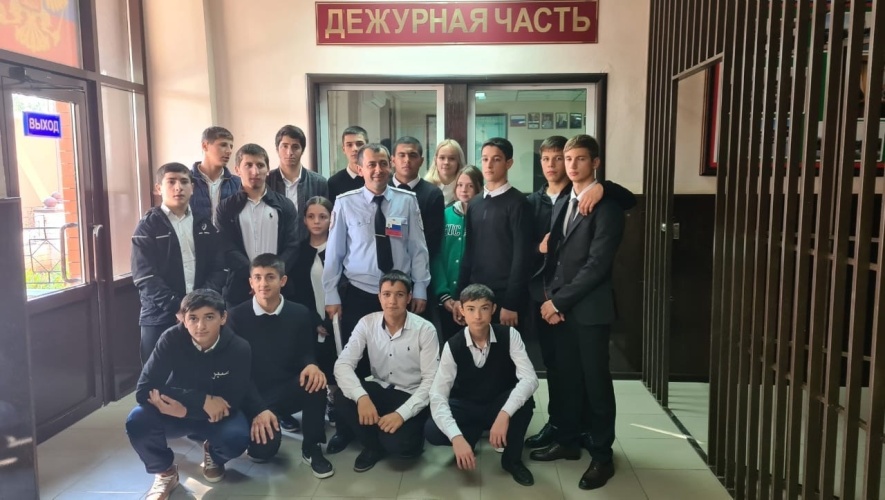 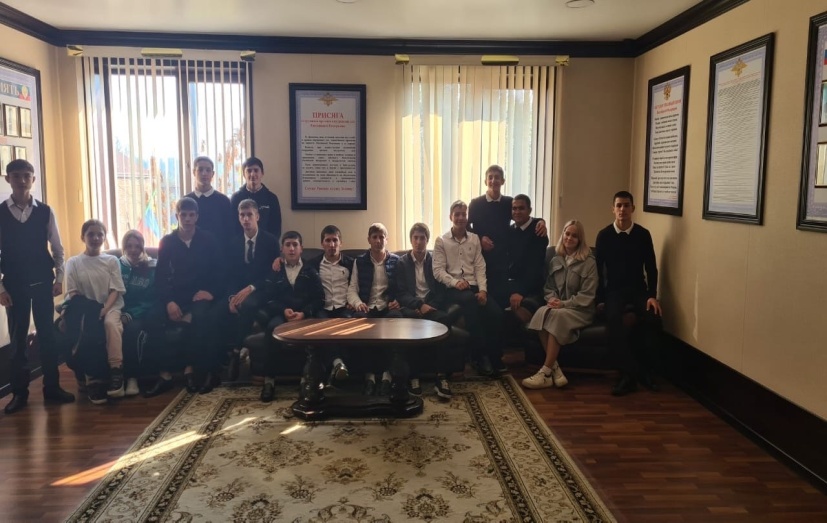 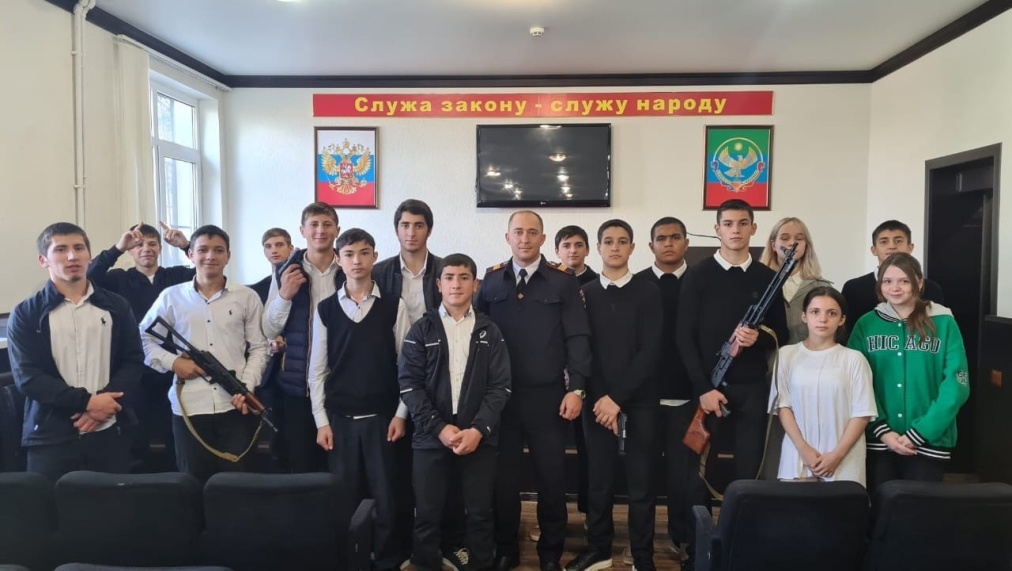 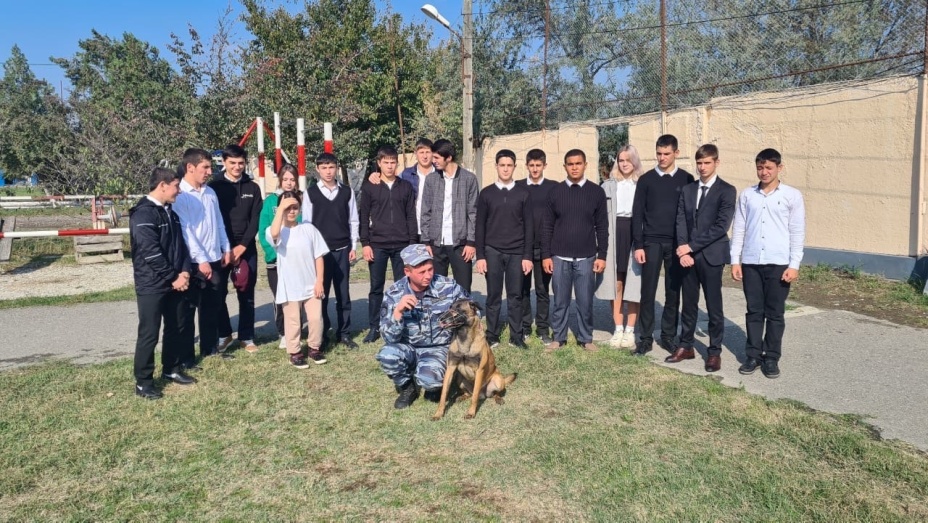 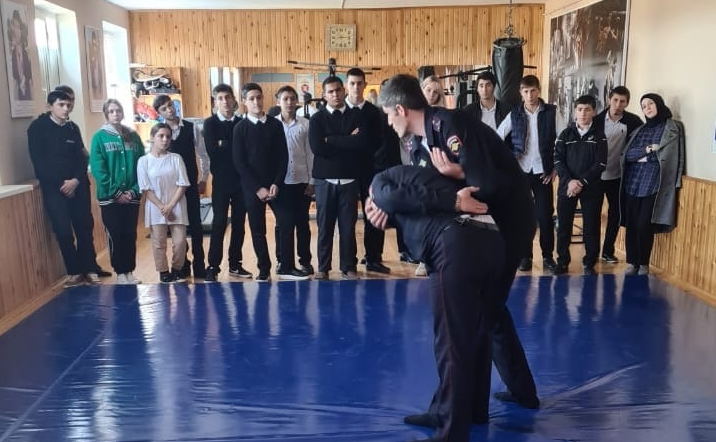 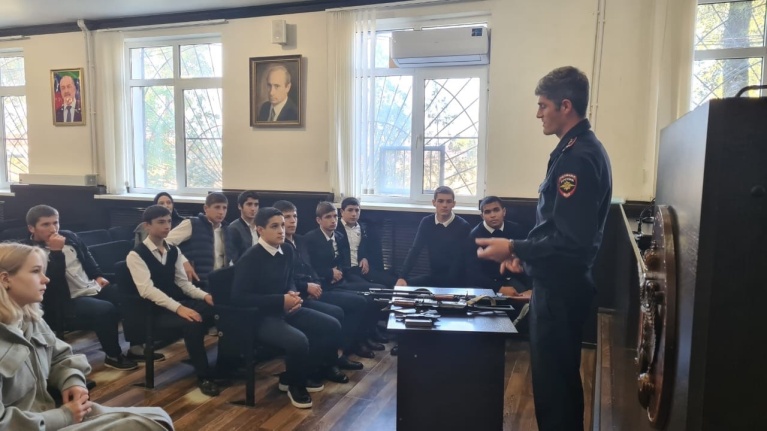 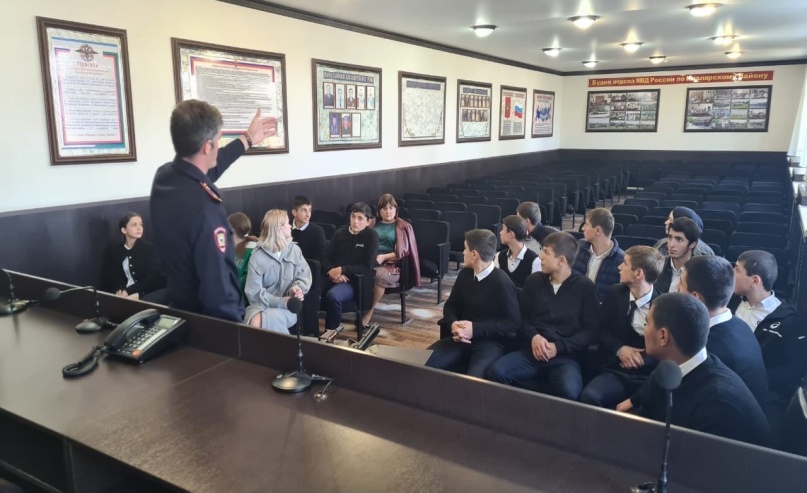 